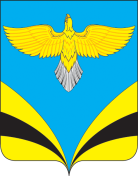 Собрание представителей сельского поселения Песочноемуниципального района Безенчукский Самарской областичетвертого созываР Е Ш Е Н И Е 09 июля 2021                                                             № 43/16О внесении изменений в Решение Собрания представителей сельского поселения Песочное муниципального района Безенчукский Самарской области от 12.05.2016 г.                   № 38/14 «Об утверждении Положения «О порядке предоставления депутатами Собрания представителей сельского поселения Песочное муниципального района Безенчукский Самарской области сведений о своих доходах, расходах, об имуществе и обязательствах имущественного характера, а также сведений о доходах, расходах, об имуществе и обязательствах имущественного характера своих супруги (супруга) и несовершеннолетних детей»          Рассмотрев протест прокурора Безенчукского района от 07.06.2021 г. № 86-03-665-601/2021, руководствуясь Федеральным  законом от 25.12.2008 г. № 273-ФЗ «О противодействии коррупции», Федеральным законом от 31.07.2020 N 259-ФЗ   «О цифровых финансовых активах, цифровой валюте и о внесении изменений в отдельные законодательные акты Российской Федерации», Уставом сельского поселения Песочное муниципального района Безенчукский, Собрание представителей сельского поселения Песочное  муниципального района Безенчукский РЕШИЛО:Удовлетворить протест прокурора Безенчукского района от 07.06.2021 г. №86-03-665-601/2021 на Решение Собрания представителей сельского поселения  Песочное муниципального района Безенчукский Самарской области от 12.05.2016 г. № 38/14 «Об утверждении Положения «О  порядке предоставления депутатами Собрания представителей сельского поселения Песочное муниципального района Безенчукский Самарской области сведений о своих доходах, расходах, об имуществе и обязательствах имущественного характера, а также сведений о доходах, расходах, об имуществе и обязательствах имущественного характера своих супруги (супруга) и несовершеннолетних детей». Внести в Решение Собрания представителей сельского поселения  Песочное муниципального района Безенчукский Самарской области от 12.05.2016 г. № 38/14 «Об утверждении Положения «О  порядке предоставления депутатами Собрания представителей сельского поселения Песочное муниципального района Безенчукский Самарской области сведений о своих доходах, расходах, об имуществе и обязательствах имущественного характера, а также сведений о доходах, расходах, об имуществе и обязательствах имущественного характера своих супруги (супруга) и несовершеннолетних детей» следующие изменения:      2.1.  п. 1.2. раздела 1. « Общие положения» изложить в следующей  редакции:      «1.2. Сведения о  доходах, расходах, об имуществе и обязательствах имущественного характера представляются  депутатами  по форме справки, утвержденной Указом Президента РФ от 23.06.2014 N 460 «Об утверждении формы справки о доходах, расходах, об имуществе и обязательствах имущественного характера и внесении изменений в некоторые акты Президента Российской Федерации», заполненной с использованием специального программного обеспечения "Справки БК", размещенного на официальном сайте Президента Российской Федерации, ссылка на который также размещается на официальном сайте федеральной государственной информационной системы в области государственной службы в информационно-телекоммуникационной сети «Интернет».»;     2.2. п.п. в) п. 2.2. раздела 2  « Порядок представления сведений о доходах, расходах, об имуществе и обязательствах имущественного характера» изложить в следующей  редакции:       «в) сведения о своих расходах, а также расходах своих супруги (супруга) и несовершеннолетних детей по каждой сделке по приобретению земельного участка, другого объекта недвижимости, транспортного средства, ценных бумаг, акций (долей участия, паев в уставных (складочных) капиталах организаций), цифровых и  финансовых активов, цифровой валюты, совершенной им, его супругой (супругом)  и (или) несовершеннолетними детьми в течение календарного года, предшествующему году представления сведений, если общая сумма таких сделок превышает общий доход данного лица и его супруги (супруга) за три последних года, предшествующих отчетному периоду, и об источниках получения средств, за счет которых совершены сделки;»       2.3. п. г) п. 2.2. раздела 2 исключить;     2.4. п. 2.3. исключить.   3. Опубликовать настоящее Решение в газете «Вестник сельского поселения Песочное» и разместить на сайте сельского поселения Песочное в сети Интернет.  4. Настоящее Решение вступает в силу со дня его официального опубликования и распространяется на правоотношения, возникшие с 01 января 2021 года.Председатель Собрания представителейсельского поселения  Песочноемуниципального района БезенчукскийСамарской области 				    	                              О.В. КондрашоваГлава сельского поселения  Песочное       муниципального района Безенчукский      Самарской области                                                                                      В.Г. Гуреев